
Swat It!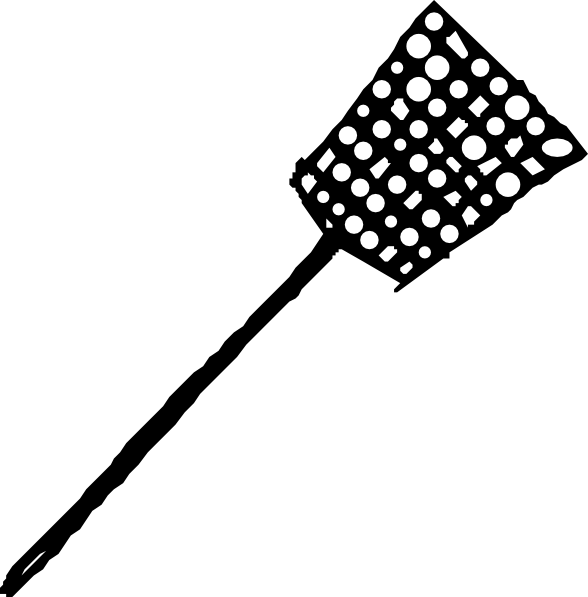 Directions:• 15-25 art vocabulary terms are drawn on a whiteboard or taped to a sturdy wall.• Class is divided into two groups• Two students at a time are “up to swat” and stand on an indicated line away from the wall/board• A student reads out the definition of--or an example of—one of the displayed art terms.• The two students must look for the word being described and “swat” it with their fly swatter• Each team can shout and give hints and cheer, but the cheers must be positive and they cannot say the actual word• There is no physical contact allowed, the fly swatters may touch, but no body is allowed. • Once the term is swatted, the student must use the term in a descriptive sentence or find a work of art on the walls of the classroom that implement that word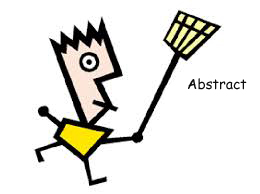 